UNIVERSIDAD POLITÉCNICA ESTATAL DEL CARCHI CENTRO DE POSTGRADO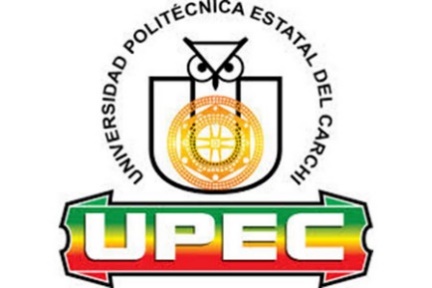 PERFIL DEL TRABAJO DE INVESTIGACIÓNTema: “”Autor (a):Tulcán, 20XXÍNDICEÍNDICE DE FIGURASNo se encuentran elementos de tabla de ilustraciones.	ÍNDICE DE TABLASNo se encuentran elementos de tabla de ilustraciones.ÍNDICE DE ANEXOSNo se encuentran elementos de tabla de ilustraciones.I. PROBLEMA1.1. Planteamiento del problema1.2. Preguntas de Investigación o hipótesis1.3. Objetivos de investigación1.3.1. Objetivo General1.3.2. Objetivos Específicos1.4. JustificaciónII. FUNDAMENTACIÓN TEÓRICA2.1. Antecedentes de la investigación2.2. Marco teórico 2.3. Marco LegalIII. METODOLOGÍA3.1. Descripción del área de estudio/Grupo de estudio3.2. Enfoque y tipo de investigación3.1.1. Enfoque3.1.2. Tipo de Investigación3.3. Definición y operacionalización de variables (Investigaciones cuantitativas o mixtas)3.3.1 Definición de variables3.3.2 Operacionalización de variables3.4. Procedimientos3.1.1 Población y muestra3.4.1. Métodos3.4.2 Técnicas e Instrumentos de investigación3.4 Consideraciones bioéticasIV. MARCO ADMINISTRATIVO4.1. Recursos4.2. Cronograma de actividadesREFERENCIASANEXOS